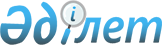 Об изменении границ села Карабастау Жулдызского сельского округа Сайрамского района
					
			Утративший силу
			
			
		
					Совместное решение Сайрамского районного маслихата Южно-Казахстанской области от 23 июня 2011 года N 49-399/IV и постановление акимата Сайрамского района Южно-Казахстанской области от 23 июня 2011 года N 2. Зарегистрировано Управлением юстиции Сайрамского района Южно-Казахстанской области 21 июля 2011 года N 14-10-167. Утратило силу решением Сайрамского районного маслихата Южно-Казахстанской области от 15 мая 2014 года N 31-199/V      Сноска. Утратило силу решением Сайрамского районного маслихата Южно-Казахстанской области от 15.05.2014 № 31-199/V.

      В соответствии с пунктом 5 статьи 108 Земельного кодекса Республики Казахстан от 20 июня 2003 года, Сайрамский районный маслихат РЕШИЛ и районный акимат ПОСТАНОВИЛ:



      1. Изменить границы села Карабастау, включив в его черту земли производственного кооператива "Ак-сай" общей площадью 76 гектаров.



      2. Контроль за выполнением данного совместного решения и постановления возложить на постоянную комиссию районного маслихата по развитию сельских территорий (Турсиметов А.).



      3. Настоящее совместное решение и постановление вводится в действие по истечении десяти календарных дней после дня его первого официального опубликования.      Аким Сайрамского района                    У. Кайназаров

      

      Председатель сессии                        Ф. Аликулов      Секретарь Сайрамского районного

      маслихата                                  Т. Тулендиев
					© 2012. РГП на ПХВ «Институт законодательства и правовой информации Республики Казахстан» Министерства юстиции Республики Казахстан
				